Getting to Janet Metcalfe PS in a Roundabout Way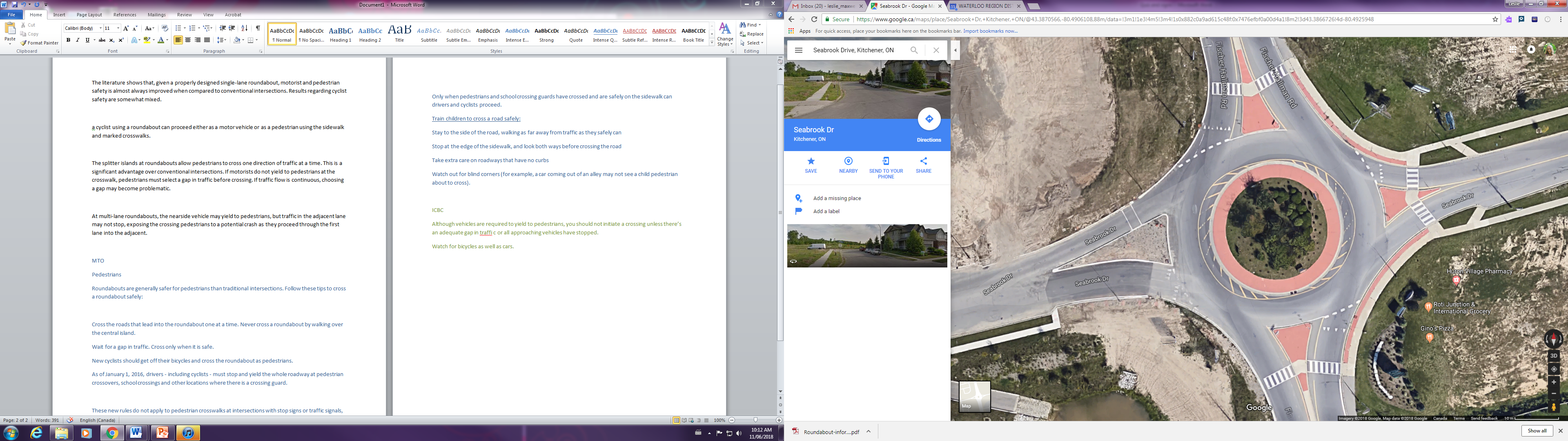 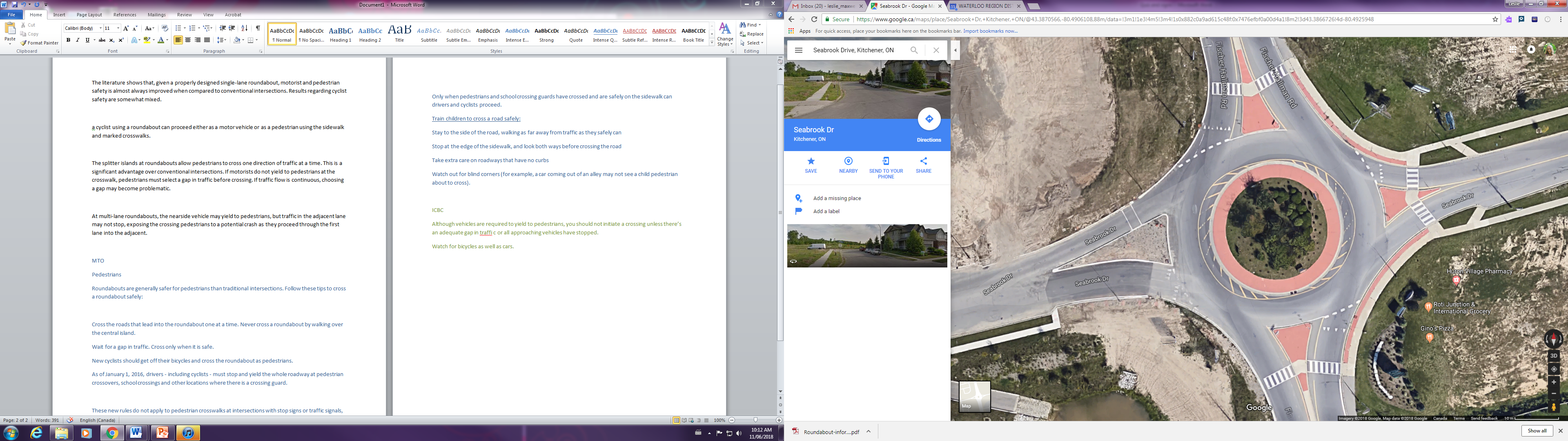 This is a picture of the roundabout at Fischer Hallman Road and Seabrooke Drive, taken from Google Maps. Things have changed a lot since this aerial photo was snapped, but you can see important traffic details at this roundabout. You will need to cross this roundabout for the Janet Metcalfe school visit that you’ll be making on June 21. The Fundamentals of Navigating a Single-Lane RoundaboutThe literature shows that at a properly designed single-lane roundabout, motorist and pedestrian safety is almost always improved when compared to conventional intersections. Results regarding cyclist safety are somewhat mixed, so please exercise caution.Vehicles are required to yield to pedestrians until pedestrians reach a median or the destination side of the crossing. But cars are bigger than you and can cause serious harm even at low speeds; so please do not start crossing until there’s an adequate gap in traffic or all approaching vehicles have stopped.Watch for bicycles as well as cars.Cross the roads that lead into the roundabout one at a time by taking refuge on the splitter islands (the red cement areas) when necessary. Never cross a roundabout by walking over the central island.If you are cycling, please dismount and cross as a pedestrian. If you remain on your bike, you are required to act like a vehicle, which is much more dangerous for those without driver experience. *Note that at multi-lane roundabouts, the nearside vehicle may yield to pedestrians, but traffic in the next lane may not stop, exposing pedestrians to potential collisions as they proceed past the first lane.